Content Outline:Wired ScannerWireless with Two CordsWireless with One Cord*Over 95% of scanner problems can be resolved when the scanner is reset.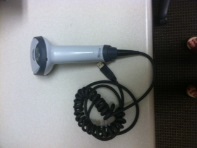 Wired Scanner:Open Scanner Reset document from HEDScan top barcodeScan bottom barcodeScan medicationWireless Scanner with Two Cords: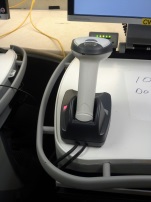 Open Scanner Reset document from HEDScan top barcodeDock scannerListen for series of soundsScan second barcodeScan medicationWireless Scanner with One Cord: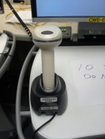 Requires a unique reset barcode attached to the base of the scannerScan single barcodeScan medication *If the medication will not scan after the scanner reset, administer the medication manually.